         Obec Liptovská Lúžna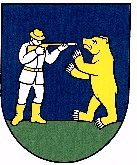         Obecný úrad Liptovská Lúžna č.629              034 72  Liptovská LúžnaObec Liptovská Lúžna, IČO: 00315397, www.liptovskaluzna.sk, tel.: 044/4300220-27Vec: Žiadosť o súhlas k úprave hrobového miesta na cintoríne v Liptovskej Lúžnej Nájomca hrobového miesta: Meno a priezvisko (názov): .......................................................................................................................... Adresa (sídlo): .............................................................................................................................................. Dátum narodenia (IČO): .............................................................................................................................. Telefón:........................................................ E-mail:..................................................................................... Hrobové miesto:Cintorín: ................................... sektor.....................č:..................................................................... meno zosnulého: ............................................................................................................................Druh, účel a rozsah ohlasovanej stavby: 1. stavba nového pomníka s obrubníkom – jednohrob/dvojhrob* 2. stavba nového pomníka na pôvodnom bez zmeny vonkajších rozmerov 3. stavba nového pomníka na pôvodnom so zmenou vonkajších rozmerov ..........................................................................................................................................................................................................................................................................................................................................Predpokladaný dátum uskutočnenia stavby: od...................................do .................................. Spôsob realizácie stavby: Svojpomocne:  Nájomca ................................................................................................................................... Dodávateľsky:        zhotoviteľ (názov ): .................................................................................................................         kontakt na zhotoviteľa:............................................................................ V Liptovskej Lúžnej, dňa:.............................                                                                                             .............................................................                                                                                                                                         Podpis stavebníka Prílohy k ohláseniu: 1. zmluva o nájme hrobového miesta 2. zmluva (objednávka) s dodávateľom stavby pomníka